              ҠАРАР                                                            ПОСТАНОВЛЕНИЕ                                            11  апрель 2017 й.                             № 15                      11  апреля  2017 г.Об утверждении положения об обеспечении первичных мер пожарной безопасности на территории сельского поселения Килимовский сельсовет муниципального района Буздякский районРеспублики БашкортостанВ целях обеспечения защищенности граждан и их имущества от пожаров, повышения ответственности организаций, должностных лиц и граждан в сфере обеспечения пожарной безопасности на территории муниципального района Буздякский  район Республики Башкортостан, в соответствии с Федеральным законом от 06.10.2003 N 131 -ФЗ "Об общих принципах организации местного самоуправления в Российской Федерации", Федеральным законом от 21.12.1994 N 69-ФЗ "О пожарной безопасности", Федеральным законом от 22.07.2008 N 123-ФЗ "Технический регламент о требованиях пожарной безопасности" постановляю:1.	Утвердить   прилагаемое   Положение  об   обеспечении   первичных  мер
пожарной безопасности на территории сельского поселения Килимовский сельсовет  муниципального района Буздякский  район Республики Башкортостан.2.	Контроль    за    исполнением   настоящего постановления      оставляю за собой.	Глава сельского поселения                                                   Д.И. ЧанышевПриложение к постановлению администрации сельского поселения Килимовский  сельсовет от  11 апреля 2017г. № 15  ПОЛОЖЕНИЕОБ ОБЕСПЕЧЕНИИ ПЕРВИЧНЫХ МЕР ПОЖАРНОЙ БЕЗОПАСНОСТИ НА ТЕРРИТОРИИ СЕЛЬСКОГО ПОСЕЛЕНИЯ  КИЛИМОВСКИЙ СЕЛЬСОВЕТ МУНИЦИПАЛЬНОГО РАЙОНА БИУЗДЯКСКИЙ  РАЙОН РЕСПУБЛИКИ БАШКОРТОСТАНI. ОБЩИЕ ПОЛОЖЕНИЯ1. Настоящее Положение разработано в соответствии с Федеральным законом от 06.10.2003 № 131-ФЗ «Об общих принципах организации местного самоуправления в Российской Федерации", Федеральным законом от 22.07.2008   № 123-ФЗ "Технический регламент о требованиях пожарной безопасности», Уставом муниципального района Буздякский  район и определяет порядок реализации первичных мер пожарной безопасности на территории муниципального района Буздякский  район.2. В настоящем Положении используются следующие основные понятия:-	первичные   меры   пожарной   безопасности   -   реализация   принятых   в
установленном   порядке   норм   и   правил   по   предотвращению   пожаров,
спасению людей и имущества от пожаров, являющихся частью комплекса
мероприятий по организации пожаротушения;-	пожарная     безопасность     -     состояние     защищенности     личности,
имущества, общества и государства от пожаров;-	требования пожарной безопасности - специальные условия социального
и   (или)   технического   характера,   установленные   в   целях   обеспечения
пожарной безопасности законодательством	Российской	Федерации,
нормативными         документами         или уполномоченным государственным
органом;меры  пожарной   безопасности  -  действия   по   обеспечению  пожарной
безопасности, в том числе по выполнению требований пожарной безопасности;пожарная охрана - совокупность созданных в установленном порядке
органов управления,     подразделений     и     организаций,     предназначенных
для         организации профилактики  пожаров,     их тушение  и  проведение
возложенных на них аварийно-спасательных работ;противопожарная   пропаганда   -   целенаправленное   информирование
общества    о    проблемах    и    путях    обеспечения    пожарной    безопасности,
осуществляемое через средства массовой         информации,         посредством
издания      и      распространения      специальной литературы     и   рекламной
продукции,     устройства   тематических   выставок,   смотров, конференций и
использования   других,    не   запрещенных   законодательством   Российской
Федерации форм информирования населения.3. Обеспечение первичных мер пожарной безопасности относится к вопросам местного значения муниципального района.П. ПОЛНОМОЧИЯ ОРГАНОВ МЕСТНОГО САМОУПРАВЛЕНИЯ В ОБЛАСТИ ОБЕСПЕЧЕНИЯ ПЕРВИЧНЫХ МЕР ПОЖАРНОЙБЕЗОПАСНОСТИК    полномочиям    органов    местного    самоуправления        в    области обеспечения первичных мер пожарной безопасности относятся:Правовое     регулирование     вопросов     организационно-правового,
финансового, материально-технического обеспечения первичных мер пожарной
безопасности;Разработка   и      осуществление   мероприятий   по   обеспечению
первичных мер пожарной безопасности на территории сельского поселения , на
объектах   муниципальной   собственности,       включение    мероприятий   по
обеспечению первичных мер пожарной безопасности в планы и программы
развития     ;3)	разработка, утверждение и исполнение местного бюджета в части
расходов на обеспечение первичных мер пожарной безопасности;4)установление особого противопожарного режима на своей территории или его части, установление на период действия особого противопожарного режима дополнительных требований пожарной безопасности в соответствии с действующим законодательством;5)	создание    условий    для    организации    добровольной   пожарной
охраны, а также для участия граждан в обеспечении первичных мер пожарной
безопасности в иных формах;6)	оказание   содействия   органам   государственной   власти   субъектов
Российской   Федерации   в   информировании   населения   о   мерах   пожарной
безопасности, в том числе посредством организации и проведения собраний
населения.III. ФУНКЦИИ РУКОВОДИТЕЛЕЙ ОРГАНИЗАЦИЙ ПО ОБЕСПЕЧЕНИЮ ПЕРВИЧНЫХ МЕР ПОЖАРНОЙ БЕЗОПАСНОСТИФункциями      руководителей     организаций      по обеспечению первичных мер пожарной безопасности являются:разработка  Инструкции     о     мерах  пожарной     безопасности     в
соответствии с требованиями Правил пожарной безопасности в Российской
Федерации (ППБ 01-03), утвержденных Приказом Министерства Российской
Федерации   по   делам   гражданской   обороны,   чрезвычайным   ситуациям   и
ликвидации последствий стихийных бедствий от  18 июня 2003  г. № 313,
нормативно-технических,        нормативных        и        других       документов,
содержащих требования    пожарной   безопасности,    исходя    из   специфики
пожарной опасности    зданий,    сооружений,    технологических    процессов,
технологического   и производственного оборудования;организация безусловного проведения противопожарного инструктажа
(лица, не прошедшие противопожарный инструктаж, не допускаются к работе);организация обучения сотрудников правилам пожарной безопасности,
включая ознакомление         с         действующим         законодательством         и
нормативными        актами, регулирующими вопросы пожарной безопасности,
регулярное проведение инструктажей по    пожарной    безопасности,    ведениедокументации,     отражающей     проведение противопожарных    мероприятий (приказы,     инструкции,     памятки,     планы   эвакуации, схемы оповещения ит.д.);4)	обеспечение     зданий     и     помещений     первичными     средствами
пожаротушения, исходя из действующих норм пожарной безопасности;обеспечение     содержания     в     исправном     состоянии     первичных
средств пожаротушения, недопущение их использования не по назначению;обеспечение      содержания      соответствующих      территорий      в
состоянии, обеспечивающем свободное передвижение пожарной охраны при
тушении пожаров;7)	организация тушения пожаров, эвакуации людей и имущества до
прибытия пожарной охраны;8)	организация       системы       оповещения       персонала      и      вызова
подразделений противопожарной службы в случае возникновения пожара;9)	планирование в смете расходов необходимых финансовых средств на
проведение противопожарных мероприятий.IV. ОБЯЗАННОСТИ РАБОТНИКОВ  ОРГАНИЗАЦИЙ, А ТАКЖЕ ГРАЖДАН В ОБЛАСТИ ОБЕСПЕЧЕНИЯ ПЕРВИЧНЫХ МЕР ПОЖАРНОЙ БЕЗОПАСНОСТИРаботники организаций, граждане обязаны:соблюдать на производстве и в быту требования пожарной безопасности,
а также соблюдать и поддерживать противопожарный режим;выполнять     меры     предосторожности   при  пользовании  газовыми
приборами, предметами     бытовой     химии     и      проведении     работ     с
легковоспламеняющимися   и горючими   жидкостями,   другими   опасными   в
пожарном   отношении   веществами, материалами и оборудованием3)	в случае обнаружения пожара сообщить о нем в подразделение пожарной
охраны;4)до прибытия пожарной охраны принимать посильные меры по спасению людей, имущества и тушению пожара;выполнять       предписания,       постановления       и       иные       законные
требования должностных лиц государственного пожарного надзора;предоставлять      в      порядке,      установленном      законодательством
Российской Федерации,     возможность     государственным     инспекторам     по
пожарному   надзору проводить    обследования    и    проверку    принадлежащих
им     производственных, хозяйственных, жилых и иных помещений и строений в
целях контроля за соблюдением требований пожарной безопасности.V. КОНТРОЛЬ И КООРДИНАЦИЯ ДЕЙСТВИЙ ПО ОБЕСПЕЧЕНИЮ ПЕРВИЧНЫХ МЕР ПОЖАРНОЙ БЕЗОПАСНОСТИ1. Координацию действий по обеспечению первичных мер пожарной безопасности на территории муниципального района осуществляет Комиссия по предупреждению и ликвидации чрезвычайных ситуаций и обеспечению пожарной безопасности (далее - КЧС).2. КЧС в области реализации первичных мер пожарной безопасности взаимодействует с пожарной охраной . С этой целью по согласованию с вышеназванными организациями организуются и проводятся совместные мероприятия (учения, тренировки) по осуществлению первичных мер противопожарной безопасности.VI.      ФИНАНСИРОВАНИЕ      РАСХОДОВ      НА      ОБЕСПЕЧЕНИЕПЕРВИЧНЫХ МЕР ПОЖАРНОЙ БЕЗОПАСНОСТИФинансовое обеспечение первичных мер пожарной безопасности в границах территории сельского поселения  является  расходным обязательством администрации сельского  поселения.Финансовое обеспечение первичных мер пожарной безопасности организаций, расположенных	на      территории   сельского  поселения, осуществляется учредителями за счет собственных средств.Башкортостан Республикаhы Буздəк районы муниципаль районының  Килем ауыл советы ауыл биләмәһе  хакимияте452725, Килем ауылы, Буденный урамы,40Тел.2 65 84Факс (34773) 2 65 83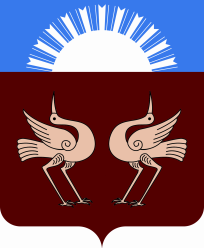 Республики БашкортостанАдминистрация сельскогопоселения Килимовский сельсоветмуниципального районаБуздякский район452725,с.Килимово,ул.Буденного,40Тел.2 65 84Факс (34773) 2 65 83